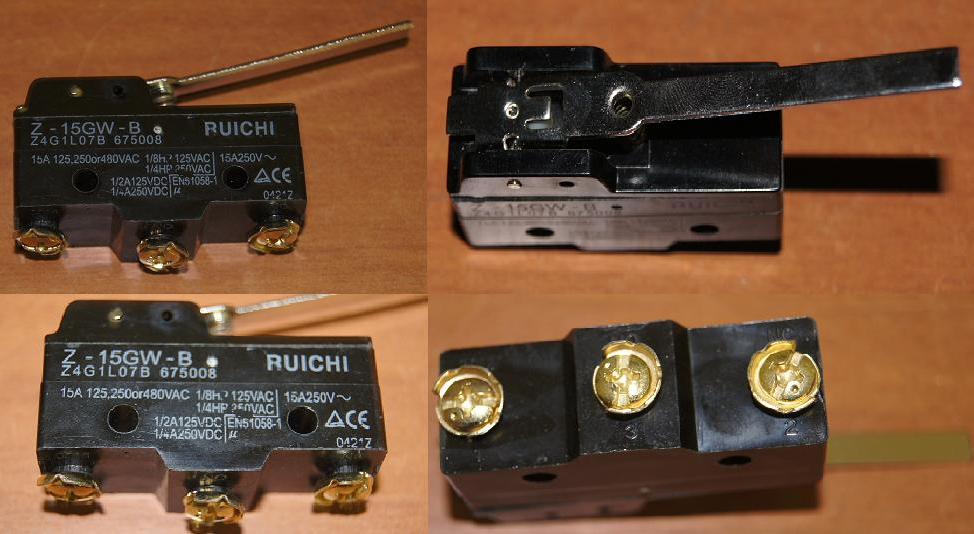 Код из 1САртикулНаименование/ Бренд/ПоставщикГабаритыД*Ш*В,ммМасса,грМатериалМесто установки/НазначениеF0024118нетВыключатель концевой RUIDA Z-15 GW-B  LXW5-11D75х18х3240Пластик, металлКромкооблицовочные станки/Margo T/подача кромкиF0024118нетRUICHI (RUIDA)75х18х3240Пластик, металлКромкооблицовочные станки/Margo T/подача кромкиF0024118нетHSC75х18х3240Пластик, металлКромкооблицовочные станки/Margo T/подача кромки